ДЕПАРТАМЕНТ ПО ДЕЛАМ КАЗАЧЕСТВА И КАДЕТСКИХ УЧЕБНЫХ ЗАВЕДЕНИЙ РОСТОВСКОЙ ОБЛАСТИГОСУДАРСТВЕННОЕ БЮДЖЕТНОЕ ПРОФЕССИОНАЛЬНОЕ ОБРАЗОВАТЕЛЬНОЕ УЧРЕЖДЕНИЕ РОСТОВСКОЙ ОБЛАСТИ «БЕЛОКАЛИТВИНСКИЙ КАЗАЧИЙ КАДЕТСКИЙ ПРОФЕССИОНАЛЬНЫЙ ТЕХНИКУМ ИМЕНИ ГЕРОЯ СОВЕТСКОГО СОЮЗА БЫКОВА БОРИСА ИВАНОВИЧА»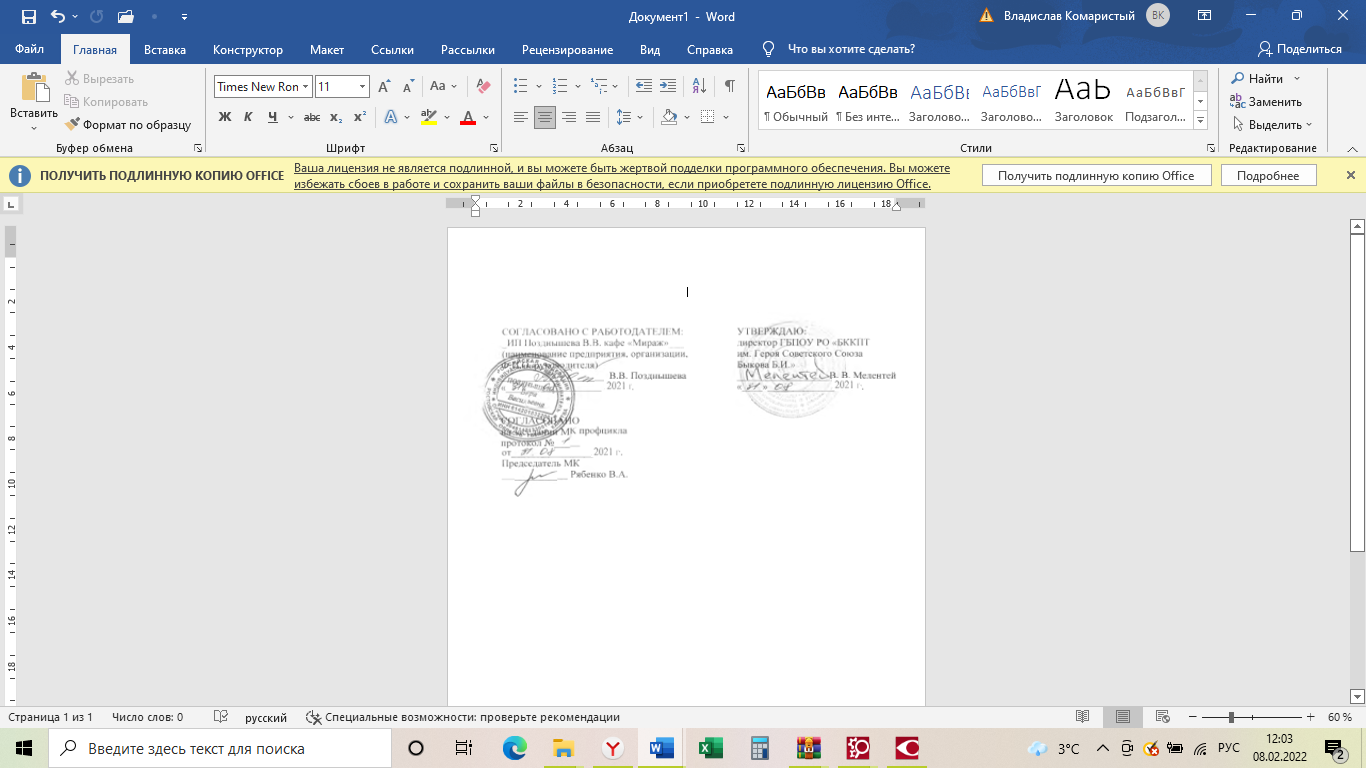 РАБОЧАЯ ПРОГРАММА 
УЧЕБНОЙ ДИСЦИПЛИНЫ ОП 08 «Безопасность жизнедеятельности»для профессии естественно-научного профиля 43.01.09 «Повар, кондитер»Форма обучения: очнаяНормативный срок обучения:3 года 10 месяцев п. Коксовый2021 г.       Программа общепрофессиональной учебной дисциплины ОП.08 «Безопасность жизнедеятельности» предназначена для реализации основной профессиональной образовательной программы СПО на базе основного общего образования с одновременным получением среднего общего  образования (Приказ Министерства образования и науки РФ от 17.05. 2012 № 413 «Об утверждении федерального государственного образовательного стандарта среднего (полного) общего образования (с изменениями и дополнениями), ФГОС среднего профессионального образования для профессии естественно-научного профиля 43.01.09 Повар, кондитер, утвержденного приказом Минобрнауки РФ ОТ 09.12.2016 г. № 1569 с изменениями и дополнениями от 17.12.2020 г.Организация разработчик: Государственное бюджетное профессиональное образовательное учреждение Ростовской области «Белокалитвинский казачий кадетский профессиональный техникум имени Героя Советского союза Быкова Бориса Ивановича»                                                                 

Разработчики: Петров Виктор Павлович, преподаватель спец дисциплины государственного бюджетного профессионального образовательного учреждения Ростовской области «Белокалитвинский казачий кадетский профессиональный техникум имени Героя Советского союза Быкова Бориса Ивановича»ОБЩАЯ ХАРАКТЕРИСТИКА ПРОГРАММЫ УЧЕБНОЙ ДИСЦИПЛИНЫ
 ОП.08 БЕЗОПАСНОСТЬ ЖИЗНЕДЕЯТЕЛЬНОСТИМесто учебной дисциплины в структуре программы подготовкиквалифицированных рабочих, служащих: дисциплина входит в общепрофессиональный цикл, имеет межпредметные связи со всеми профессиональными модулями и общепрофессиональными дисциплинами.Программа общепрофессиональной дисциплины «Безопасность жизнедеятельности»       является частью основной профессиональной образовательной программы среднего профессионального образования для профессии естественнонаучного профиля программы подготовки квалифицированных рабочих, служащих по профессии 43.01.09 Повар, кондитер.Программа общепрофессиональной дисциплины «Безопасность жизнедеятельности» разработана в соответствии с Федеральным государственным образовательным	 стандартом среднего профессионального образования, утвержденного приказом Министерства образования и науки РФ от 9 декабря 2016 года № 1569.Цели и планируемые результаты освоения дисциплины:В результате освоения учебной дисциплины обучающийся должен уметь:У1. предпринимать профилактические меры для снижения уровня опасностей различного вида и их последствий в профессиональной деятельности и быту;У2. использовать средства индивидуальной и коллективной защиты от оружия массового поражения;У3. применять первичные средства пожаротушения;У4. ориентироваться в перечне военно-учетных специальностей и самостоятельно определять среди них родственные полученной специальности;У5. применять профессиональные знания в ходе исполнения обязанностей военной службы на воинских должностях в соответствии с полученной специальностью;У 6. оказывать первую помощь пострадавшим.В результате освоения учебной дисциплины обучающийся должен знать:З1.	принципы обеспечения устойчивости объектов экономики, прогнозирования развития событий и оценки последствий при техногенных чрезвычайныхситуациях и стихийных явлениях, в том числе в условиях противодействия терроризму как серьезной угрозе национальной безопасности России;основные виды потенциальных опасностей и их последствия в профессиональной деятельности и быту, принципы снижения вероятности их реализации;основы военной службы и обороны государства;задачи и основные мероприятия гражданской обороны;способы защиты населения от оружия массового поражения;меры пожарной безопасности и правила безопасного поведения при пожарах;З8.    организацию и порядок призыва граждан на военную службу и поступления на нее в добровольном порядке;З9. применения получаемых профессиональных знаний при исполнении обязанностей военной службы;З10. порядок и правила оказания первой помощи пострадавшим.В результате освоения учебной дисциплины обучающийся должен обладать общими компетенциями:ОК 01.	Выбирать способы решения задач профессиональнойдеятельности, применительно к различным контекстам.ОК 02.	Осуществлять поиск, анализ и интерпретацию информации,необходимой для выполнения задач профессиональной деятельности.ОК 03. Планировать и реализовывать собственное профессиональное и личностное развитие.ОК 04. Работать в коллективе и команде, эффективно взаимодействовать с коллегами, руководством, клиентами.ОК 05. Осуществлять устную и письменную коммуникацию на государственном языке с учетом особенностей социального и культурного контекста.ОК 06. Проявлять гражданско-патриотическую позицию, демонстрировать осознанное поведение на основе общечеловеческих ценностей.ОК 07. Содействовать сохранению окружающей среды, ресурсосбережению, эффективно действовать в чрезвычайных ситуациях.ОК 08. Использовать средства физической культуры для сохранения и укрепления здоровья в процессе профессиональной деятельности и поддержание необходимого уровня физической подготовленности.ОК 09. Использовать информационные технологии в профессиональной деятельности.ОК 10. Пользоваться профессиональной документацией на государственном и иностранном языке.ОК 11. Планировать предпринимательскую деятельность в профессиональной сфере.В результате освоения учебной дисциплины обучающийся должен обладать профессиональными компетенциями:ПК 1.1. Подготавливать рабочее место, оборудование, сырье, исходные материалы для обработки сырья, приготовления полуфабрикатов в соответствии с инструкциями и регламентами.ПК 2.1. Подготавливать рабочее место, оборудование, сырье, исходные материалы для приготовления горячих блюд, кулинарных изделий, закусок разнообразного ассортимента в соответствии с инструкциями и регламентами.ПК 3.1. Подготавливать рабочее место, оборудование, сырье, исходные материалы для приготовления холодных блюд, кулинарных изделий, закусок в соответствии с инструкциями и регламентами.ПК 4.1. Подготавливать рабочее место, оборудование, сырье, исходные материалы для приготовления холодных и горячих сладких блюд, десертов, напитков разнообразного ассортимента в соответствии с инструкциями и регламентами.ПК 5.1. Подготавливать рабочее место кондитера, оборудование, инвентарь, кондитерское сырье, исходные материалы к работе в соответствии с инструкциями и регламентами.Личностные результаты освоения образовательной программы Рекомендуемое количество часов на освоение программы дисциплины:максимальной учебная нагрузка обучающихся   60 часов, из них практические работы обучающихся  - 28 часов.СТРУКТУРА И СОДЕРЖАНИЕ УЧЕБНОЙ ДИСЦИПЛИНЫОбъём учебной дисциплины и виды учебной работы3. УСЛОВИЯ РЕАЛИЗАЦИИ ПРОГРАММЫ ДИСЦИПЛИНЫТребования к материально-техническому обеспечению.Реализация учебной дисциплины требует наличия учебного кабинета «Безопасность жизнедеятельности и охраны труда».Оборудование учебного кабинета:-- электронный тирпосадочные места по количеству обучающихся;рабочее место преподавателя;комплект учебно-наглядных пособий «Безопасность жизнедеятельности»;Технические средства обучения:компьютер с лицензионным программным обеспечением мультимедиа проектор.Информационное обеспечение обученияПеречень рекомендуемых учебных изданий, Интернет-ресурсов, дополнительной литературыОсновные источники:Косолапова Н.В «Безопасность жизнедеятельности» ЭУМК   электронное издание изд-во Академия 2020КОНТРОЛЬ И ОЦЕНКА РЕЗУЛЬТАТОВ ОСВОЕНИЯ УЧЕБНОЙ ДИСЦИПЛИНЫКонтрольная оценка результатов освоения учебной дисциплины осуществляется преподавателем в процессе проведения практических занятий и лабораторных работ, тестирования, а также выполнения обучающимися индивидуальных заданий, проектов, исследований.Личностные результаты реализации программы воспитания Код личностных результатов реализации программы воспитанияОсознающий себя гражданином и защитником великой страны.ЛР 1Проявляющий активную гражданскую позицию, демонстрирующий приверженность принципам честности, порядочности, открытости, экономически активный и участвующий в студенческом и территориальном самоуправлении, в том числе на условиях добровольчества, продуктивно взаимодействующий и участвующий в деятельности общественных организаций.ЛР 2Соблюдающий нормы правопорядка, следующий идеалам гражданского общества, обеспечения безопасности, прав и свобод граждан России. Лояльный к установкам и проявлениям представителей субкультур, отличающий их от групп с деструктивным и девиантным поведением. Демонстрирующий неприятие и предупреждающий социально опасное поведение окружающих.ЛР 3Проявляющий и демонстрирующий уважение к людям труда, осознающий ценность собственного труда. Стремящийся к формированию в сетевой среде личностно и профессионального конструктивного «цифрового следа».ЛР 4Демонстрирующий приверженность к родной культуре, исторической памяти на основе любви к Родине, родному народу, малой родине, принятию традиционных ценностей многонационального народа России.ЛР 5Проявляющий уважение к людям старшего поколения и готовность к участию в социальной поддержке и волонтерских движениях.  ЛР 6Осознающий приоритетную ценность личности человека; уважающий собственную и чужую уникальность в различных ситуациях, во всех формах и видах деятельности. ЛР 7Проявляющий и демонстрирующий уважение к представителям различных этнокультурных, социальных, конфессиональных и иных групп. Сопричастный к сохранению, преумножению и трансляции культурных традиций и ценностей многонационального российского государства.ЛР 8Соблюдающий и пропагандирующий правила здорового и безопасного образа жизни, спорта; предупреждающий либо преодолевающий зависимости от алкоголя, табака, психоактивных веществ, азартных игр и т.д. Сохраняющий психологическую устойчивость в ситуативно сложных или стремительно меняющихся ситуациях.ЛР 9Заботящийся о защите окружающей среды, собственной и чужой безопасности, в том числе цифровой.ЛР 10Проявляющий уважение к эстетическим ценностям, обладающий основами эстетической культуры. ЛР 11Принимающий семейные ценности, готовый к созданию семьи и воспитанию детей; демонстрирующий неприятие насилия в семье, ухода от родительской ответственности, отказа от отношений со своими детьми и их финансового содержания.ЛР 12Личностные результатыреализации программы воспитания, 
определенные отраслевыми требованиями к деловым качествам личностиЛичностные результатыреализации программы воспитания, 
определенные отраслевыми требованиями к деловым качествам личностиГармонично, разносторонне развитый, активно выражающий отношение к преобразованию общественных пространств, промышленной и технологической эстетике предприятия, корпоративному дизайну, товарным знакам. ЛР 13Оценивающий возможные ограничители свободы своего профессионального выбора, предопределенные психофизиологическими особенностями или состоянием здоровья, мотивированный к сохранению здоровья в процессе профессиональной деятельности. ЛР 14Открытый к текущим и перспективным изменениям в мире труда и профессий. ЛР 15Мотивированный к освоению функционально близких видов профессиональной деятельности, имеющих общие объекты (условия, цели) труда, либо иные схожие характеристики. ЛР 16Экономически активный, предприимчивый, готовый к самозанятости. ЛР 17Сохраняющий психологическую устойчивость в ситуативно сложных или стремительно меняющихся ситуациях. ЛР 18Личностные результатыреализации программы воспитания, 
определенные ключевыми работодателямиЛичностные результатыреализации программы воспитания, 
определенные ключевыми работодателямиУмение реализовать лидерские качества на производстве ЛР 19Стрессоустойчивость, коммуникабельность ЛР 20Личностные результатыреализации программы воспитания, 
определенные субъектами образовательного процесса (при наличии)Личностные результатыреализации программы воспитания, 
определенные субъектами образовательного процесса (при наличии)Мотивация к самообразованию и развитиюЛР 21Вид учебной работыОбъем часовМаксимальная учебная нагрузка (всего)60Обязательная аудиторная учебная нагрузка (всего)60в том числе:практические занятия28Самостоятельная работа обучающегося (всего)10Итоговая аттестация в форме дифференцированного зачетаИтоговая аттестация в форме дифференцированного зачета2 Тематический план и содержание учебной дисциплины «Безопасность жизнедеятельности»                                                           по профессии  43.01.09 Повар, кондитер2 Тематический план и содержание учебной дисциплины «Безопасность жизнедеятельности»                                                           по профессии  43.01.09 Повар, кондитер2 Тематический план и содержание учебной дисциплины «Безопасность жизнедеятельности»                                                           по профессии  43.01.09 Повар, кондитер2 Тематический план и содержание учебной дисциплины «Безопасность жизнедеятельности»                                                           по профессии  43.01.09 Повар, кондитер2 Тематический план и содержание учебной дисциплины «Безопасность жизнедеятельности»                                                           по профессии  43.01.09 Повар, кондитер2 Тематический план и содержание учебной дисциплины «Безопасность жизнедеятельности»                                                           по профессии  43.01.09 Повар, кондитер2 Тематический план и содержание учебной дисциплины «Безопасность жизнедеятельности»                                                           по профессии  43.01.09 Повар, кондитер2 Тематический план и содержание учебной дисциплины «Безопасность жизнедеятельности»                                                           по профессии  43.01.09 Повар, кондитерНаименование№ Содержание учебного материала лабораторные работы и практические занятия, самостоятельная работа обучающихся.Содержание учебного материала лабораторные работы и практические занятия, самостоятельная работа обучающихся.Объём часовОбъём часовОбъём часовОсваива- емые элементыОсваива- емые элементы разделов и темуро- каСодержание учебного материала лабораторные работы и практические занятия, самостоятельная работа обучающихся.Содержание учебного материала лабораторные работы и практические занятия, самостоятельная работа обучающихся.ЛекцииПрактичСамОсваива- емые элементыОсваива- емые элементыРаздел I.  " Обеспечение безопасности жизнедеятельности"Раздел I.  " Обеспечение безопасности жизнедеятельности"Раздел I.  " Обеспечение безопасности жизнедеятельности"2час  Введение в дисциплину "Безопасность жизнедеятельности"Содержание учебного материала  Введение в дисциплину "Безопасность жизнедеятельности"1 Цели и задачи предмета «Безопасность жизнедеятельности». Основные понятия и определения. Научно-технический прогресс и среда обитания современного человека. Цели и задачи предмета «Безопасность жизнедеятельности». Основные понятия и определения. Научно-технический прогресс и среда обитания современного человека.1ОК 1-11ЛР 16, 18, 19, 20,21ОК 1-11ЛР 16, 18, 19, 20,21  Введение в дисциплину "Безопасность жизнедеятельности"2 КР №1 " Входной контроль знаний учащимися предмета ОБЖ" КР №1 " Входной контроль знаний учащимися предмета ОБЖ"1  Введение в дисциплину "Безопасность жизнедеятельности"Самостоятельная работа:1  Введение в дисциплину "Безопасность жизнедеятельности"Знакомство с учебником и нормативной литературойРаздел II. Безопасность жизнедеятельности в чрезвычайных ситуацияхРаздел II. Безопасность жизнедеятельности в чрезвычайных ситуацияхРаздел II. Безопасность жизнедеятельности в чрезвычайных ситуациях22часТема 2.1  Понятие и общая классификация чрезвычайных ситуацийСодержание учебного материалаОК 1-11ЛР 16, 18, 19, 20,21ОК 1-11ЛР 16, 18, 19, 20,21Тема 2.1  Понятие и общая классификация чрезвычайных ситуаций3Природные ЧС.   Техногенные ЧС.1ОК 1-11ЛР 16, 18, 19, 20,21ОК 1-11ЛР 16, 18, 19, 20,21Тема 2.1  Понятие и общая классификация чрезвычайных ситуаций4Социальные ЧС (военные конфликты, терроризм)1ОК 1-11ЛР 16, 18, 19, 20,21ОК 1-11ЛР 16, 18, 19, 20,21Тема 2.1  Понятие и общая классификация чрезвычайных ситуацийСамостоятельная работа:2Тема 2.1  Понятие и общая классификация чрезвычайных ситуацийПодготовить сообщения  по индивидуальным заданиям   раздела 2 Тема 2.2 Защита и жизнеобеспечение населения в условиях чрезвычайных ситуацийСодержание учебного материалаТема 2.2 Защита и жизнеобеспечение населения в условиях чрезвычайных ситуаций5  Основные принципы защиты населения.  1ОК 1-11ЛР 16, 18, 19, 20,21ОК 1-11ЛР 16, 18, 19, 20,21Тема 2.2 Защита и жизнеобеспечение населения в условиях чрезвычайных ситуаций6  Основные способы защиты от ЧС.1ОК 1-11ЛР 16, 18, 19, 20,21ОК 1-11ЛР 16, 18, 19, 20,21Тема 2.2 Защита и жизнеобеспечение населения в условиях чрезвычайных ситуаций 7-8 Практическое занятие : Изучение и использование средств индивидуальной защиты от поражающих факторов в ЧС мирного и военного времени. Практическое занятие : Изучение и использование средств индивидуальной защиты от поражающих факторов в ЧС мирного и военного времени.2ОК 1-11ЛР 16, 18, 19, 20,21ОК 1-11ЛР 16, 18, 19, 20,21Тема 2.2 Защита и жизнеобеспечение населения в условиях чрезвычайных ситуацийСамостоятельная работа:1Тема 2.2 Защита и жизнеобеспечение населения в условиях чрезвычайных ситуаций - Изучение лекционного материала стр. 47-51 (учебник БЖ Н.В. Косолапова; Н.А Прокопенко ). - оформление конспектов. - Изучение лекционного материала стр. 47-51 (учебник БЖ Н.В. Косолапова; Н.А Прокопенко ). - оформление конспектов.1Тема 2.3 Чрезвычайные ситуации военного времениСодержание учебного материалаТема 2.3 Чрезвычайные ситуации военного времени9Характеристика ядерного оружия и действий населения в очаге ядерного поражения. Особенности химического оружия.   Типы биологического оружия.  Характеристика ядерного оружия и действий населения в очаге ядерного поражения. Особенности химического оружия.   Типы биологического оружия.  1 ПК 1.12; ПК 2.1; ПК 4.1; ПК 5.1ЛР 16, 18, 19, 20,21 ПК 1.12; ПК 2.1; ПК 4.1; ПК 5.1ЛР 16, 18, 19, 20,21Тема 2.3 Чрезвычайные ситуации военного времени10 Действия населения в очаге химического поражения.     Дезинсекция и дератизация . Действия населения в очаге химического поражения.     Дезинсекция и дератизация .1 ПК 1.12; ПК 2.1; ПК 4.1; ПК 5.1ЛР 16, 18, 19, 20,21 ПК 1.12; ПК 2.1; ПК 4.1; ПК 5.1ЛР 16, 18, 19, 20,21Тема 2.3 Чрезвычайные ситуации военного времени 11-12Практическо занятие: "Современные средства поражения"  (Сообщения учащихся по индивидуальным заданиям (обычные средства поражения; ядерное оружие,  химическое оружие, биологическое оружие, Геофизическое оружие,  Лучевое (лазерное оружие), Электромагнитное оружие, Инфразвуковое оружие, Психотропное оружие, Несмертельное оружие.)Практическо занятие: "Современные средства поражения"  (Сообщения учащихся по индивидуальным заданиям (обычные средства поражения; ядерное оружие,  химическое оружие, биологическое оружие, Геофизическое оружие,  Лучевое (лазерное оружие), Электромагнитное оружие, Инфразвуковое оружие, Психотропное оружие, Несмертельное оружие.)2 ПК 1.12; ПК 2.1; ПК 4.1; ПК 5.1ЛР 16, 18, 19, 20,21 ПК 1.12; ПК 2.1; ПК 4.1; ПК 5.1ЛР 16, 18, 19, 20,21Тема 2.3 Чрезвычайные ситуации военного времениПрактическо занятие: "Современные средства поражения"  (Сообщения учащихся по индивидуальным заданиям (обычные средства поражения; ядерное оружие,  химическое оружие, биологическое оружие, Геофизическое оружие,  Лучевое (лазерное оружие), Электромагнитное оружие, Инфразвуковое оружие, Психотропное оружие, Несмертельное оружие.)Практическо занятие: "Современные средства поражения"  (Сообщения учащихся по индивидуальным заданиям (обычные средства поражения; ядерное оружие,  химическое оружие, биологическое оружие, Геофизическое оружие,  Лучевое (лазерное оружие), Электромагнитное оружие, Инфразвуковое оружие, Психотропное оружие, Несмертельное оружие.) ПК 1.12; ПК 2.1; ПК 4.1; ПК 5.1ЛР 16, 18, 19, 20,21 ПК 1.12; ПК 2.1; ПК 4.1; ПК 5.1ЛР 16, 18, 19, 20,21Тема 2.4 Защита населения при радиоактивном     и химическом заражении местности.       Назначение и задачи гражданской обороныСодержание учебного материалаСодержание учебного материалаТема 2.4 Защита населения при радиоактивном     и химическом заражении местности.       Назначение и задачи гражданской обороны13Гражданская оборона . Цели изадачи.ГО.   Защита населения при радиоактивном и  химическом загрязнении.1 ПК 1.12; ПК 2.1; ПК 4.1; ПК 5.1ЛР 16, 18, 19, 20,21 ПК 1.12; ПК 2.1; ПК 4.1; ПК 5.1ЛР 16, 18, 19, 20,21Тема 2.4 Защита населения при радиоактивном     и химическом заражении местности.       Назначение и задачи гражданской обороны14        .   Укрытие населения в защитных сооружениях. Обеспечение населения средствами   индивидуальной защиты.       1 ПК 1.12; ПК 2.1; ПК 4.1; ПК 5.1ЛР 16, 18, 19, 20,21 ПК 1.12; ПК 2.1; ПК 4.1; ПК 5.1ЛР 16, 18, 19, 20,21Тема 2.4 Защита населения при радиоактивном     и химическом заражении местности.       Назначение и задачи гражданской обороны15Практическое занятие  Отработка нормативов одевания СИЗ дыхания и кожи.1 ПК 1.12; ПК 2.1; ПК 4.1; ПК 5.1ЛР 16, 18, 19, 20,21 ПК 1.12; ПК 2.1; ПК 4.1; ПК 5.1ЛР 16, 18, 19, 20,21Контрольная работа №1 16Чрезвычайные ситуации военного времени1Тема 2.5  Устойчивость производств в условиях чрезвычайных ситуацияхСодержание учебного материалаСодержание учебного материалаТема 2.5  Устойчивость производств в условиях чрезвычайных ситуациях17Устойчивость объектов экономики.   Категории опасных объектов.    Надежность и устойчивость объектов. Устойчивость объектов экономики.   Категории опасных объектов.    Надежность и устойчивость объектов. 1ОК 1.11ЛР 16, 18, 19, 20,21ОК 1.11ЛР 16, 18, 19, 20,21Тема 2.5  Устойчивость производств в условиях чрезвычайных ситуациях18. Районы расположения.   Внутренняя планировка.     Пути и способы повышения  устойчивости  работы объектов. . Районы расположения.   Внутренняя планировка.     Пути и способы повышения  устойчивости  работы объектов. 1ОК 1.11ЛР 16, 18, 19, 20,21ОК 1.11ЛР 16, 18, 19, 20,21Тема 2.5  Устойчивость производств в условиях чрезвычайных ситуациях19 Подготовленность персонала Подготовленность персонала1ОК 1.11ЛР 16, 18, 19, 20,21ОК 1.11ЛР 16, 18, 19, 20,21Тема 2.5  Устойчивость производств в условиях чрезвычайных ситуациях 20-22Практическое занятие "Подготовка информации   руководителю предприятия для принятия решения по защите персонала" :  - Какую опасность для мирного населения представляют сегодня вооруженные конфликты?   Каковы поражающие факторы пожаров и первичные средства пожаротушения?  Какую характеристику вы можете дать основным видам современного терроризма?Практическое занятие "Подготовка информации   руководителю предприятия для принятия решения по защите персонала" :  - Какую опасность для мирного населения представляют сегодня вооруженные конфликты?   Каковы поражающие факторы пожаров и первичные средства пожаротушения?  Какую характеристику вы можете дать основным видам современного терроризма?3ОК 1.11ЛР 16, 18, 19, 20,21ОК 1.11ЛР 16, 18, 19, 20,21Тема 2.5  Устойчивость производств в условиях чрезвычайных ситуациях 23-24Контрольная работа  №2  "Чрезвычайные ситуации. Действия населения при различных ЧС"Контрольная работа  №2  "Чрезвычайные ситуации. Действия населения при различных ЧС"2 Раздел 3.  Основы военной службы Раздел 3.  Основы военной службы Раздел 3.  Основы военной службы18часТема 3.1 Национальная безопасность Российской ФедерацииСодержание учебного материалаСодержание учебного материала  ОК 1.11; ПК 1.12; ПК 2.1;  ПК 3.1; ПК 4.1; ПК 5.1ЛР 16, 18, 19, 20,21  ОК 1.11; ПК 1.12; ПК 2.1;  ПК 3.1; ПК 4.1; ПК 5.1ЛР 16, 18, 19, 20,21Тема 3.1 Национальная безопасность Российской Федерации25    26Военная безопасность.    Обеспечение военной безопасности.  Формы современных войнВоенная безопасность.    Обеспечение военной безопасности.  Формы современных войн2  ОК 1.11; ПК 1.12; ПК 2.1;  ПК 3.1; ПК 4.1; ПК 5.1ЛР 16, 18, 19, 20,21  ОК 1.11; ПК 1.12; ПК 2.1;  ПК 3.1; ПК 4.1; ПК 5.1ЛР 16, 18, 19, 20,21Тема 3.1 Национальная безопасность Российской ФедерацииСамостоятельная работа:2  ОК 1.11; ПК 1.12; ПК 2.1;  ПК 3.1; ПК 4.1; ПК 5.1ЛР 16, 18, 19, 20,21  ОК 1.11; ПК 1.12; ПК 2.1;  ПК 3.1; ПК 4.1; ПК 5.1ЛР 16, 18, 19, 20,21Тема 3.1 Национальная безопасность Российской ФедерацииПодготовить сообщения (рефераты)  по индивидуальным  заданиям  раздела 3Подготовить сообщения (рефераты)  по индивидуальным  заданиям  раздела 32  ОК 1.11; ПК 1.12; ПК 2.1;  ПК 3.1; ПК 4.1; ПК 5.1ЛР 16, 18, 19, 20,21  ОК 1.11; ПК 1.12; ПК 2.1;  ПК 3.1; ПК 4.1; ПК 5.1ЛР 16, 18, 19, 20,21Тема 3.2 Основы обороны государстваСодержание учебного материалаСодержание учебного материала2  ОК 1.11; ПК 1.12; ПК 2.1;  ПК 3.1; ПК 4.1; ПК 5.1ЛР 16, 18, 19, 20,21  ОК 1.11; ПК 1.12; ПК 2.1;  ПК 3.1; ПК 4.1; ПК 5.1ЛР 16, 18, 19, 20,21Тема 3.2 Основы обороны государства 27-28Федеральный закон об обороне.   Организация обороны Российской Федерации.Федеральный закон об обороне.   Организация обороны Российской Федерации.2  ОК 1.11; ПК 1.12; ПК 2.1;  ПК 3.1; ПК 4.1; ПК 5.1ЛР 16, 18, 19, 20,21  ОК 1.11; ПК 1.12; ПК 2.1;  ПК 3.1; ПК 4.1; ПК 5.1ЛР 16, 18, 19, 20,21Тема 3.2 Основы обороны государстваСамостоятельная работа:  ОК 1.11; ПК 1.12; ПК 2.1;  ПК 3.1; ПК 4.1; ПК 5.1ЛР 16, 18, 19, 20,21  ОК 1.11; ПК 1.12; ПК 2.1;  ПК 3.1; ПК 4.1; ПК 5.1ЛР 16, 18, 19, 20,21Тема 3.2 Основы обороны государства - изучение лекционного материала стр.104-105 ( учебник БЖ Н.В. Косолапова; Н.А. Прокопенко ).  ОК 1.11; ПК 1.12; ПК 2.1;  ПК 3.1; ПК 4.1; ПК 5.1ЛР 16, 18, 19, 20,21  ОК 1.11; ПК 1.12; ПК 2.1;  ПК 3.1; ПК 4.1; ПК 5.1ЛР 16, 18, 19, 20,21Тема 3.3 Вооруженные силы Российской ФедерацииСодержание учебного материалаСодержание учебного материала2Тема 3.3 Вооруженные силы Российской ФедерацииВоенная доктрина Российской Федерации.  Военная организация государства.   История и предназначение ВС.   Боевая техника и вооружение Российской армии и флота.   Военное руководство страны.Военная доктрина Российской Федерации.  Военная организация государства.   История и предназначение ВС.   Боевая техника и вооружение Российской армии и флота.   Военное руководство страны.2  ОК 1.11; ПК 1.12; ПК 2.1;  ПК 3.1; ПК 4.1; ПК 5.1ЛР 16, 18, 19, 20,21  ОК 1.11; ПК 1.12; ПК 2.1;  ПК 3.1; ПК 4.1; ПК 5.1ЛР 16, 18, 19, 20,21Тема 3.3 Вооруженные силы Российской Федерации 29-30Военная доктрина Российской Федерации.  Военная организация государства.   История и предназначение ВС.   Боевая техника и вооружение Российской армии и флота.   Военное руководство страны.Военная доктрина Российской Федерации.  Военная организация государства.   История и предназначение ВС.   Боевая техника и вооружение Российской армии и флота.   Военное руководство страны.2  ОК 1.11; ПК 1.12; ПК 2.1;  ПК 3.1; ПК 4.1; ПК 5.1ЛР 16, 18, 19, 20,21  ОК 1.11; ПК 1.12; ПК 2.1;  ПК 3.1; ПК 4.1; ПК 5.1ЛР 16, 18, 19, 20,21Тема 3.3 Вооруженные силы Российской ФедерацииСамостоятельная работа:Самостоятельная работа:2  ОК 1.11; ПК 1.12; ПК 2.1;  ПК 3.1; ПК 4.1; ПК 5.1ЛР 16, 18, 19, 20,21  ОК 1.11; ПК 1.12; ПК 2.1;  ПК 3.1; ПК 4.1; ПК 5.1ЛР 16, 18, 19, 20,21Тема 3.3 Вооруженные силы Российской Федерации - Изучение лекционного материала стр.105-114 ( учебник БЖ Н.В. Косолапова; Н.А. Прокопенко). - Изучение лекционного материала стр.105-114 ( учебник БЖ Н.В. Косолапова; Н.А. Прокопенко).  ОК 1.11; ПК 1.12; ПК 2.1;  ПК 3.1; ПК 4.1; ПК 5.1ЛР 16, 18, 19, 20,21  ОК 1.11; ПК 1.12; ПК 2.1;  ПК 3.1; ПК 4.1; ПК 5.1ЛР 16, 18, 19, 20,21Тема 3.4  Порядок прохождения военной службыСодержание учебного материалаСодержание учебного материалаТема 3.4  Порядок прохождения военной службы 31-32Назначения на воинские должности.   Устав внутренней службы.  Дисциплинарный устав.     Назначения на воинские должности.   Устав внутренней службы.  Дисциплинарный устав.     2  ОК 1.11; ПК 1.12; ПК 2.1;  ПК 3.1; ПК 4.1; ПК 5.1ЛР 16, 18, 19, 20,21  ОК 1.11; ПК 1.12; ПК 2.1;  ПК 3.1; ПК 4.1; ПК 5.1ЛР 16, 18, 19, 20,21Тема 3.4  Порядок прохождения военной службы 33-34  Устав гарнизонной и караульной служб.  Строевой устав, строевая подготовка, ее роль в деятельности воинских коллетивов.   Устав гарнизонной и караульной служб.  Строевой устав, строевая подготовка, ее роль в деятельности воинских коллетивов. 2  ОК 1.11; ПК 1.12; ПК 2.1;  ПК 3.1; ПК 4.1; ПК 5.1ЛР 16, 18, 19, 20,21  ОК 1.11; ПК 1.12; ПК 2.1;  ПК 3.1; ПК 4.1; ПК 5.1ЛР 16, 18, 19, 20,21Тема 3.4  Порядок прохождения военной службы 35-36Практическое занятие: отработка выполнения строевых приемов без оружия. Отработка строевой слаженности подразделенияПрактическое занятие: отработка выполнения строевых приемов без оружия. Отработка строевой слаженности подразделения2  ОК 1.11; ПК 1.12; ПК 2.1;  ПК 3.1; ПК 4.1; ПК 5.1ЛР 16, 18, 19, 20,21  ОК 1.11; ПК 1.12; ПК 2.1;  ПК 3.1; ПК 4.1; ПК 5.1ЛР 16, 18, 19, 20,21Тема 3.4  Порядок прохождения военной службы 37-38Практическое занятие: Тренировка в неполной разборке и сборке АК 74.  Отработка нормативов одевания СИЗ с оружием.Практическое занятие: Тренировка в неполной разборке и сборке АК 74.  Отработка нормативов одевания СИЗ с оружием.2  ОК 1.11; ПК 1.12; ПК 2.1;  ПК 3.1; ПК 4.1; ПК 5.1ЛР 16, 18, 19, 20,21  ОК 1.11; ПК 1.12; ПК 2.1;  ПК 3.1; ПК 4.1; ПК 5.1ЛР 16, 18, 19, 20,21Тема 3.4  Порядок прохождения военной службыСамостоятельная работа :1Тема 3.4  Порядок прохождения военной службы - изучение лекционного материала стр.114-121 ( учебник БЖ Н.В. Косолапова; Н.А. Прокопенко ).                                                                                                                                                                                                                                                                                                                                                                                                                                                   1Тема 3.5 Боевые традиции и символы воинской честиСодержание учебного материалаСодержание учебного материала  ОК 1.11; ПК 1.12; ПК 2.1;  ПК 3.1; ПК 4.1; ПК 5.1ЛР 16, 18, 19, 20,21  ОК 1.11; ПК 1.12; ПК 2.1;  ПК 3.1; ПК 4.1; ПК 5.1ЛР 16, 18, 19, 20,21Тема 3.5 Боевые традиции и символы воинской чести 39-40Воинские традиции.   Воинская честь, почитание воинского знамени.  Воинские традиции.   Воинская честь, почитание воинского знамени.  2  ОК 1.11; ПК 1.12; ПК 2.1;  ПК 3.1; ПК 4.1; ПК 5.1ЛР 16, 18, 19, 20,21  ОК 1.11; ПК 1.12; ПК 2.1;  ПК 3.1; ПК 4.1; ПК 5.1ЛР 16, 18, 19, 20,21Тема 3.5 Боевые традиции и символы воинской чести 41-42Контрольная работа  №3   " Основы военной службы"Контрольная работа  №3   " Основы военной службы"2  ОК 1.11; ПК 1.12; ПК 2.1;  ПК 3.1; ПК 4.1; ПК 5.1ЛР 16, 18, 19, 20,21  ОК 1.11; ПК 1.12; ПК 2.1;  ПК 3.1; ПК 4.1; ПК 5.1ЛР 16, 18, 19, 20,21Раздел 4.  Значение медицинских знаний при ликвидации последствий ЧС и организации здорового образа жизниРаздел 4.  Значение медицинских знаний при ликвидации последствий ЧС и организации здорового образа жизниРаздел 4.  Значение медицинских знаний при ликвидации последствий ЧС и организации здорового образа жизни18час Тема 4.1 Помощь  при травматических  повреждениях, кровотечениях,  переломах и  синдроме длительного сдавливания.Содержание учебного материала Тема 4.1 Помощь  при травматических  повреждениях, кровотечениях,  переломах и  синдроме длительного сдавливания. 43-44Первая медицинская помощь при ранениях.   Виды повязок. Виды кровотечений.   Виды ран.   Первая медицинская помощь при кровотечениях.   Правила наложения жгута и закрутки. Виды переломов.   Оказание первой помощи при переломах. Синдром длительного сдавливания.   Травматический токсикоз.    Периоды токсического токсикоза.Первая медицинская помощь при ранениях.   Виды повязок. Виды кровотечений.   Виды ран.   Первая медицинская помощь при кровотечениях.   Правила наложения жгута и закрутки. Виды переломов.   Оказание первой помощи при переломах. Синдром длительного сдавливания.   Травматический токсикоз.    Периоды токсического токсикоза.2  ОК 1.11; ПК 1.12; ПК 2.1;  ПК 3.1; ПК 4.1; ПК 5.1ЛР 16, 18, 19, 20,21  ОК 1.11; ПК 1.12; ПК 2.1;  ПК 3.1; ПК 4.1; ПК 5.1ЛР 16, 18, 19, 20,21 Тема 4.1 Помощь  при травматических  повреждениях, кровотечениях,  переломах и  синдроме длительного сдавливания. 45-46 Практическое занятие «Изучение и освоение основных приемов оказания первой помощи при кровотечениях» Практическое занятие «Изучение и освоение основных приемов оказания первой помощи при кровотечениях»2  ОК 1.11; ПК 1.12; ПК 2.1;  ПК 3.1; ПК 4.1; ПК 5.1ЛР 16, 18, 19, 20,21  ОК 1.11; ПК 1.12; ПК 2.1;  ПК 3.1; ПК 4.1; ПК 5.1ЛР 16, 18, 19, 20,21 Тема 4.1 Помощь  при травматических  повреждениях, кровотечениях,  переломах и  синдроме длительного сдавливания. 47-48Практическое занятие : Накладывание различных видов повязокПрактическое занятие : Накладывание различных видов повязок2  ОК 1.11; ПК 1.12; ПК 2.1;  ПК 3.1; ПК 4.1; ПК 5.1ЛР 16, 18, 19, 20,21  ОК 1.11; ПК 1.12; ПК 2.1;  ПК 3.1; ПК 4.1; ПК 5.1ЛР 16, 18, 19, 20,21 Тема 4.1 Помощь  при травматических  повреждениях, кровотечениях,  переломах и  синдроме длительного сдавливания. 49-50Практическое занятие : "Отработка  методов наложения шин из подручных материалов при переломах"Практическое занятие : "Отработка  методов наложения шин из подручных материалов при переломах"2 Тема 4.1 Помощь  при травматических  повреждениях, кровотечениях,  переломах и  синдроме длительного сдавливания.Самостоятельная работа:Самостоятельная работа:1 Тема 4.1 Помощь  при травматических  повреждениях, кровотечениях,  переломах и  синдроме длительного сдавливания.Подготовить сообщения (рефераты)  по индивидуальным  заданиям  раздела 4Подготовить сообщения (рефераты)  по индивидуальным  заданиям  раздела 41 Тема 4.1 Помощь  при травматических  повреждениях, кровотечениях,  переломах и  синдроме длительного сдавливания. - Изучение лекционного материала стр.126-131 (учебник БЖ Н.В. Косолапова; Н.А. Прокопенко). - Изучение лекционного материала стр.126-131 (учебник БЖ Н.В. Косолапова; Н.А. Прокопенко).Тема 4.2 Помощь при отравлениях, при шоке,  при ожогах, отморожениях, и электротравме.Содержание учебного материалаСодержание учебного материалаТема 4.2 Помощь при отравлениях, при шоке,  при ожогах, отморожениях, и электротравме.51-52Основные причины отравлений.     Симптомы травматического шока.  Первая медицинская помощь при травматическом шоке.   Виды и степени ожогов.    Особенности оказания первой медицинской помощи при ожогах II. III и IV степени.    Первая помощь при воздействии высоких температур.  Предупреждение развития перегревов.  Основные признаки теплового удара.    Помощь при отморожении 1, 2, -3 и 4й степеней отморожения.   Поражение электрическим током.    Первая медицинская помощь при поражении электрическим током.Основные причины отравлений.     Симптомы травматического шока.  Первая медицинская помощь при травматическом шоке.   Виды и степени ожогов.    Особенности оказания первой медицинской помощи при ожогах II. III и IV степени.    Первая помощь при воздействии высоких температур.  Предупреждение развития перегревов.  Основные признаки теплового удара.    Помощь при отморожении 1, 2, -3 и 4й степеней отморожения.   Поражение электрическим током.    Первая медицинская помощь при поражении электрическим током.2  ОК 1.11; ПК 1.12; ПК 2.1;  ПК 3.1; ПК 4.1; ПК 5.1ЛР 16, 18, 19, 20,21  ОК 1.11; ПК 1.12; ПК 2.1;  ПК 3.1; ПК 4.1; ПК 5.1ЛР 16, 18, 19, 20,21Тема 4.2 Помощь при отравлениях, при шоке,  при ожогах, отморожениях, и электротравме.51-52Основные причины отравлений.     Симптомы травматического шока.  Первая медицинская помощь при травматическом шоке.   Виды и степени ожогов.    Особенности оказания первой медицинской помощи при ожогах II. III и IV степени.    Первая помощь при воздействии высоких температур.  Предупреждение развития перегревов.  Основные признаки теплового удара.    Помощь при отморожении 1, 2, -3 и 4й степеней отморожения.   Поражение электрическим током.    Первая медицинская помощь при поражении электрическим током.Основные причины отравлений.     Симптомы травматического шока.  Первая медицинская помощь при травматическом шоке.   Виды и степени ожогов.    Особенности оказания первой медицинской помощи при ожогах II. III и IV степени.    Первая помощь при воздействии высоких температур.  Предупреждение развития перегревов.  Основные признаки теплового удара.    Помощь при отморожении 1, 2, -3 и 4й степеней отморожения.   Поражение электрическим током.    Первая медицинская помощь при поражении электрическим током.2  ОК 1.11; ПК 1.12; ПК 2.1;  ПК 3.1; ПК 4.1; ПК 5.1ЛР 16, 18, 19, 20,21  ОК 1.11; ПК 1.12; ПК 2.1;  ПК 3.1; ПК 4.1; ПК 5.1ЛР 16, 18, 19, 20,21Тема 4.2 Помощь при отравлениях, при шоке,  при ожогах, отморожениях, и электротравме.51-52Основные причины отравлений.     Симптомы травматического шока.  Первая медицинская помощь при травматическом шоке.   Виды и степени ожогов.    Особенности оказания первой медицинской помощи при ожогах II. III и IV степени.    Первая помощь при воздействии высоких температур.  Предупреждение развития перегревов.  Основные признаки теплового удара.    Помощь при отморожении 1, 2, -3 и 4й степеней отморожения.   Поражение электрическим током.    Первая медицинская помощь при поражении электрическим током.Основные причины отравлений.     Симптомы травматического шока.  Первая медицинская помощь при травматическом шоке.   Виды и степени ожогов.    Особенности оказания первой медицинской помощи при ожогах II. III и IV степени.    Первая помощь при воздействии высоких температур.  Предупреждение развития перегревов.  Основные признаки теплового удара.    Помощь при отморожении 1, 2, -3 и 4й степеней отморожения.   Поражение электрическим током.    Первая медицинская помощь при поражении электрическим током.2  ОК 1.11; ПК 1.12; ПК 2.1;  ПК 3.1; ПК 4.1; ПК 5.1ЛР 16, 18, 19, 20,21  ОК 1.11; ПК 1.12; ПК 2.1;  ПК 3.1; ПК 4.1; ПК 5.1ЛР 16, 18, 19, 20,21Тема 4.2 Помощь при отравлениях, при шоке,  при ожогах, отморожениях, и электротравме.51-52Основные причины отравлений.     Симптомы травматического шока.  Первая медицинская помощь при травматическом шоке.   Виды и степени ожогов.    Особенности оказания первой медицинской помощи при ожогах II. III и IV степени.    Первая помощь при воздействии высоких температур.  Предупреждение развития перегревов.  Основные признаки теплового удара.    Помощь при отморожении 1, 2, -3 и 4й степеней отморожения.   Поражение электрическим током.    Первая медицинская помощь при поражении электрическим током.Основные причины отравлений.     Симптомы травматического шока.  Первая медицинская помощь при травматическом шоке.   Виды и степени ожогов.    Особенности оказания первой медицинской помощи при ожогах II. III и IV степени.    Первая помощь при воздействии высоких температур.  Предупреждение развития перегревов.  Основные признаки теплового удара.    Помощь при отморожении 1, 2, -3 и 4й степеней отморожения.   Поражение электрическим током.    Первая медицинская помощь при поражении электрическим током.2  ОК 1.11; ПК 1.12; ПК 2.1;  ПК 3.1; ПК 4.1; ПК 5.1ЛР 16, 18, 19, 20,21  ОК 1.11; ПК 1.12; ПК 2.1;  ПК 3.1; ПК 4.1; ПК 5.1ЛР 16, 18, 19, 20,21Тема 4.2 Помощь при отравлениях, при шоке,  при ожогах, отморожениях, и электротравме.51-52Основные причины отравлений.     Симптомы травматического шока.  Первая медицинская помощь при травматическом шоке.   Виды и степени ожогов.    Особенности оказания первой медицинской помощи при ожогах II. III и IV степени.    Первая помощь при воздействии высоких температур.  Предупреждение развития перегревов.  Основные признаки теплового удара.    Помощь при отморожении 1, 2, -3 и 4й степеней отморожения.   Поражение электрическим током.    Первая медицинская помощь при поражении электрическим током.Основные причины отравлений.     Симптомы травматического шока.  Первая медицинская помощь при травматическом шоке.   Виды и степени ожогов.    Особенности оказания первой медицинской помощи при ожогах II. III и IV степени.    Первая помощь при воздействии высоких температур.  Предупреждение развития перегревов.  Основные признаки теплового удара.    Помощь при отморожении 1, 2, -3 и 4й степеней отморожения.   Поражение электрическим током.    Первая медицинская помощь при поражении электрическим током.2  ОК 1.11; ПК 1.12; ПК 2.1;  ПК 3.1; ПК 4.1; ПК 5.1ЛР 16, 18, 19, 20,21  ОК 1.11; ПК 1.12; ПК 2.1;  ПК 3.1; ПК 4.1; ПК 5.1ЛР 16, 18, 19, 20,21Тема 4.2 Помощь при отравлениях, при шоке,  при ожогах, отморожениях, и электротравме.51-52Основные причины отравлений.     Симптомы травматического шока.  Первая медицинская помощь при травматическом шоке.   Виды и степени ожогов.    Особенности оказания первой медицинской помощи при ожогах II. III и IV степени.    Первая помощь при воздействии высоких температур.  Предупреждение развития перегревов.  Основные признаки теплового удара.    Помощь при отморожении 1, 2, -3 и 4й степеней отморожения.   Поражение электрическим током.    Первая медицинская помощь при поражении электрическим током.Основные причины отравлений.     Симптомы травматического шока.  Первая медицинская помощь при травматическом шоке.   Виды и степени ожогов.    Особенности оказания первой медицинской помощи при ожогах II. III и IV степени.    Первая помощь при воздействии высоких температур.  Предупреждение развития перегревов.  Основные признаки теплового удара.    Помощь при отморожении 1, 2, -3 и 4й степеней отморожения.   Поражение электрическим током.    Первая медицинская помощь при поражении электрическим током.2  ОК 1.11; ПК 1.12; ПК 2.1;  ПК 3.1; ПК 4.1; ПК 5.1ЛР 16, 18, 19, 20,21  ОК 1.11; ПК 1.12; ПК 2.1;  ПК 3.1; ПК 4.1; ПК 5.1ЛР 16, 18, 19, 20,21Тема 4.2 Помощь при отравлениях, при шоке,  при ожогах, отморожениях, и электротравме.Самостоятельная работа:Тема 4.2 Помощь при отравлениях, при шоке,  при ожогах, отморожениях, и электротравме. - изучение лекционного материала стр. 137-143  (учебник БЖ Н.В. Косолапова; Н.А. Прокопенко)1Тема 4.3  Искусственное дыхание и закрытый массаж сердцаСодержание учебного материала: :Тема 4.3  Искусственное дыхание и закрытый массаж сердца 53-54Методы искусственного дыхания.    Искусственное дыхание и закрытый массаж сердца.   правила проведения непрямого (наружного) массажа сердца и искусственного дыхания. Методы искусственного дыхания.    Искусственное дыхание и закрытый массаж сердца.   правила проведения непрямого (наружного) массажа сердца и искусственного дыхания. 2  ОК 1.11; ПК 1.12; ПК 2.1;  ПК 3.1; ПК 4.1; ПК 5.1ЛР 16, 18, 19, 20,21  ОК 1.11; ПК 1.12; ПК 2.1;  ПК 3.1; ПК 4.1; ПК 5.1ЛР 16, 18, 19, 20,21Тема 4.3  Искусственное дыхание и закрытый массаж сердца 55-56Практическое занятие    Правила проведения непрямого (наружного) массажа сердца и искусственного дыхания. Практическое занятие    Правила проведения непрямого (наружного) массажа сердца и искусственного дыхания. 2  ОК 1.11; ПК 1.12; ПК 2.1;  ПК 3.1; ПК 4.1; ПК 5.1ЛР 16, 18, 19, 20,21  ОК 1.11; ПК 1.12; ПК 2.1;  ПК 3.1; ПК 4.1; ПК 5.1ЛР 16, 18, 19, 20,21Тема 4.3  Искусственное дыхание и закрытый массаж сердцаСамостоятельная работа:1  ОК 1.11; ПК 1.12; ПК 2.1;  ПК 3.1; ПК 4.1; ПК 5.1ЛР 16, 18, 19, 20,21  ОК 1.11; ПК 1.12; ПК 2.1;  ПК 3.1; ПК 4.1; ПК 5.1ЛР 16, 18, 19, 20,21Тема 4.3  Искусственное дыхание и закрытый массаж сердца - изучение лекционного материала стр.149-151    (учебник БЖ Н.В. Косолапова; Н.А. Прокопенко ).1Тема 4.4 Понятие здоровья и содержание здорового образа жизни.  Вредные привычки. Факторы риска.Содержание учебного материалаСодержание учебного материала  ОК 1.11; ПК 1.12; ПК 2.1;  ПК 3.1; ПК 4.1; ПК 5.1ЛР 16, 18, 19, 20,21  ОК 1.11; ПК 1.12; ПК 2.1;  ПК 3.1; ПК 4.1; ПК 5.1ЛР 16, 18, 19, 20,21Тема 4.4 Понятие здоровья и содержание здорового образа жизни.  Вредные привычки. Факторы риска.Охрана собственного здоровья.      Критерии, определяющие здоровье.   Составляющие здорового образа жизни.  Курение.    Алкоголь и алкоголизм.     Наркотики и наркомания.    Физическая зависимость.  Контрольная работа №4 "Основы медицинских знаний"Охрана собственного здоровья.      Критерии, определяющие здоровье.   Составляющие здорового образа жизни.  Курение.    Алкоголь и алкоголизм.     Наркотики и наркомания.    Физическая зависимость.  Контрольная работа №4 "Основы медицинских знаний"2  ОК 1.11; ПК 1.12; ПК 2.1;  ПК 3.1; ПК 4.1; ПК 5.1ЛР 16, 18, 19, 20,21  ОК 1.11; ПК 1.12; ПК 2.1;  ПК 3.1; ПК 4.1; ПК 5.1ЛР 16, 18, 19, 20,21Тема 4.4 Понятие здоровья и содержание здорового образа жизни.  Вредные привычки. Факторы риска. 57-58Охрана собственного здоровья.      Критерии, определяющие здоровье.   Составляющие здорового образа жизни.  Курение.    Алкоголь и алкоголизм.     Наркотики и наркомания.    Физическая зависимость.  Контрольная работа №4 "Основы медицинских знаний"Охрана собственного здоровья.      Критерии, определяющие здоровье.   Составляющие здорового образа жизни.  Курение.    Алкоголь и алкоголизм.     Наркотики и наркомания.    Физическая зависимость.  Контрольная работа №4 "Основы медицинских знаний"2  ОК 1.11; ПК 1.12; ПК 2.1;  ПК 3.1; ПК 4.1; ПК 5.1ЛР 16, 18, 19, 20,21  ОК 1.11; ПК 1.12; ПК 2.1;  ПК 3.1; ПК 4.1; ПК 5.1ЛР 16, 18, 19, 20,21 59-60           Дифференцированный зачет2Результаты обучения(освоенные умения, усвоенные знания)Формы и методы контроля и оценки результатов обучения  умения: организовывать и проводить мероприятия по защите работающих и населения от негативных воздействий чрезвычайных ситуаций;- предпринимать профилактические меры для снижения уровня опасностей различного вида и их последствий в профессиональной деятельности и быту;- использовать средства индивидуальной и коллективной защиты от оружия массового поражения;- применять первичные средства пожаротушения;- ориентироваться в перечне военно-учетных специальностей и самостоятельно определять среди них родственные полученной профессии;- применять профессиональные знания в ходе исполнения обязанностей военной службы на воинских в соответствии с полученной профессией;- владеть способами бесконфликтного общения и саморегуляции в повседневной деятельности и экстремальных условиях военной службы;-оказывать первую медицинскую помощь пострадавшим.Наблюдение и оценка деятельности в ходе проведения и защиты практических работНаблюдение и оценка деятельности в ходе проведения и защиты практических работНаблюдение и оценка деятельности в ходе проведения и защиты практических работНаблюдение и оценка деятельности в ходе проведения и защиты практических работНаблюдение и оценка деятельности в ходе проведения и защиты практических работНаблюдение и оценка деятельности в ходе проведения и защиты практических работНаблюдение и оценка деятельности в ходе проведения и защиты практических работНаблюдение и оценка деятельности в ходе проведения и защиты практических работ Знания:- принципы обеспечения устойчивости объектов экономики, прогнозирования развития событий и оценки последствий при техногенных чрезвычайных ситуациях и стихийных явлениях, в том числе в условиях противодействия терроризму как серьезной угрозе национальной безопасности России;- основные виды потенциальных опасностей и их последствия в профессиональной деятельности и быту, принципы снижения гражданской обороны;- способы защиты населения от оружия массового поражения; меры пожарной безопасности и правила безопасного поведения при пожарах;- организацию и порядок призыва граждан на военную службу и поступления на нее в добровольном порядке;- основные виды вооружения, военной техники и специального снаряжения, состоящих на вооружении (оснащения) воинских подразделений, в которых имеются военно-учетные специальности, родственные профессиям НПО;- область применения получаемых профессиональных знаний при исполнении обязанностей военной службы;- порядок и правила оказания первой помощи пострадавшим. -Экспертная оценка результатов устных опросов;-Экспертная оценка результатов устных опросов;-Экспертная оценка результатов устных опросов;-Экспертная оценка результатов устных опросов;-Экспертная оценка результатов устных опросов;-Экспертная оценка результатов устных опросов;-Экспертная оценка результатов устных опросов;